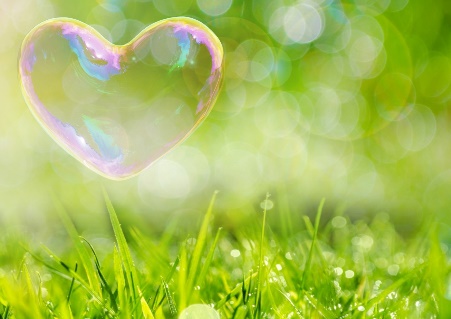 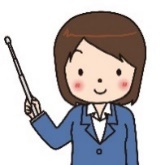 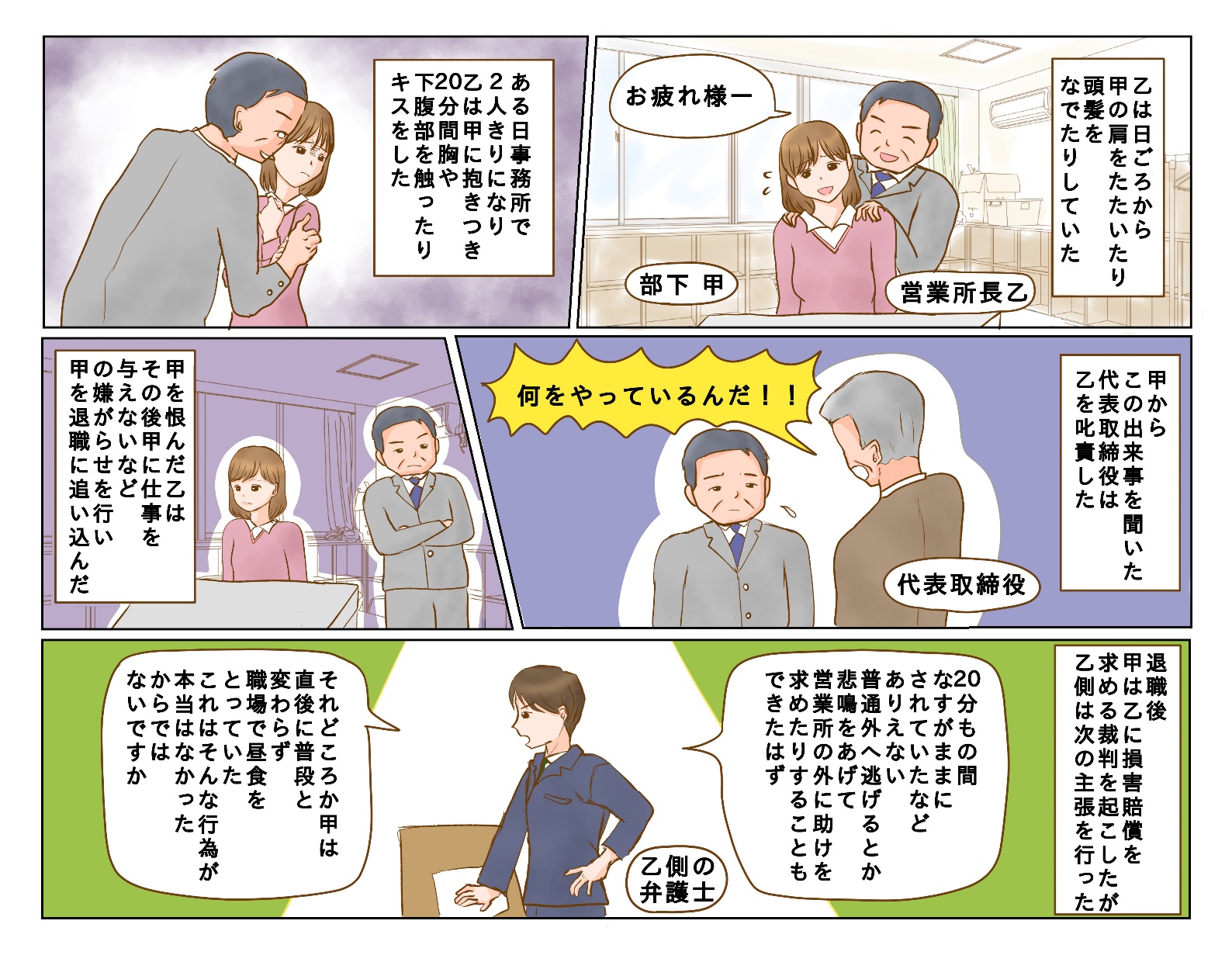 運動習慣は、良い睡眠、良い食事にもつながります。出来ることから、ぜひ始めてみましょう。１．「１回３０分以上の運動」は１日単位で考え「朝、昼、夜１０分ずつ」で始めてみる。　　朝は通勤時間に１駅分歩いてみる、昼間は休憩時にストレッチや、昼食後に散歩をしてみる、夜はお風呂の中やテレビを見ながらふくらはぎマッサージをしてみる、など。これらを毎日続けることが重要。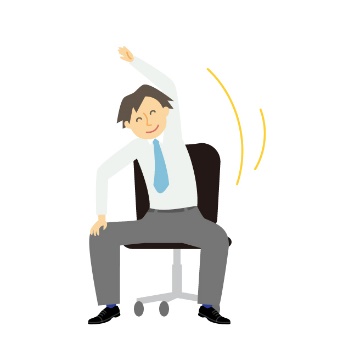 ２．日常生活の中で活動量を挙げてみる　　・なるべくエレベーターを使わず階段を使う　　・ちょっと遠くのコンビニまで足を延ばしてみる　　・職場でも座りっぱなしにならないよう、１時間に１回は立ち上がる　　　・テレビを見ながらスクワットするなど、ながら運動もやってみよう　2021年上期に、下記の有料セミナーを行うことを予定しています。　■ハラスメント研修（管理職向けパワハラ防止研修、一般社員向けパワハラ防止研修、セクハラ・マタハラ
防止研修、ハラスメント相談担当者研修）　■メンタルヘルス研修（ラインケア研修、セルフケア研修）■コミュニケーション（アンガーマネジメントセミナー、コミュニケーションカードセミナー　各３回）全てオンラインによる開催で、時間は各研修90分となる予定です。日程や内容等の詳細が決まりましたらご案内いたしますので、ぜひご参加ください。